Temat: Pojęcie kąta. 20.04.2021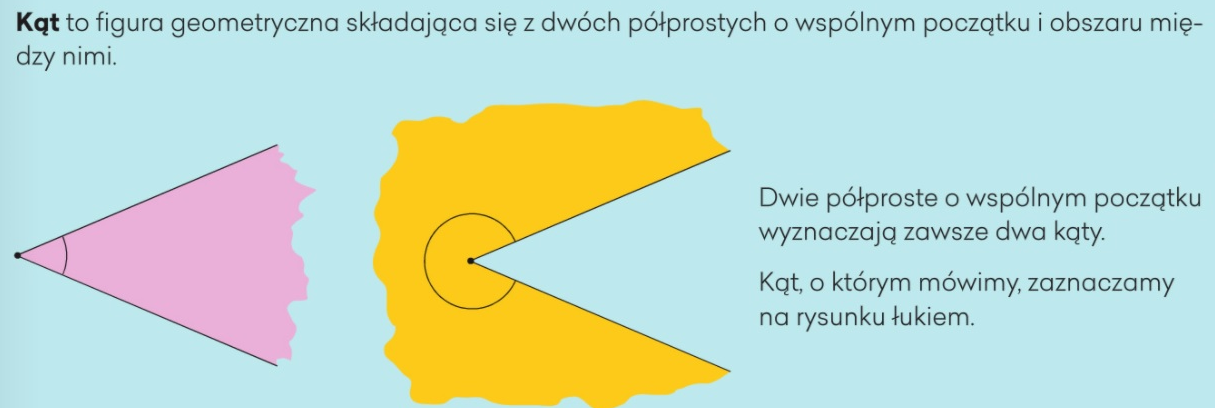 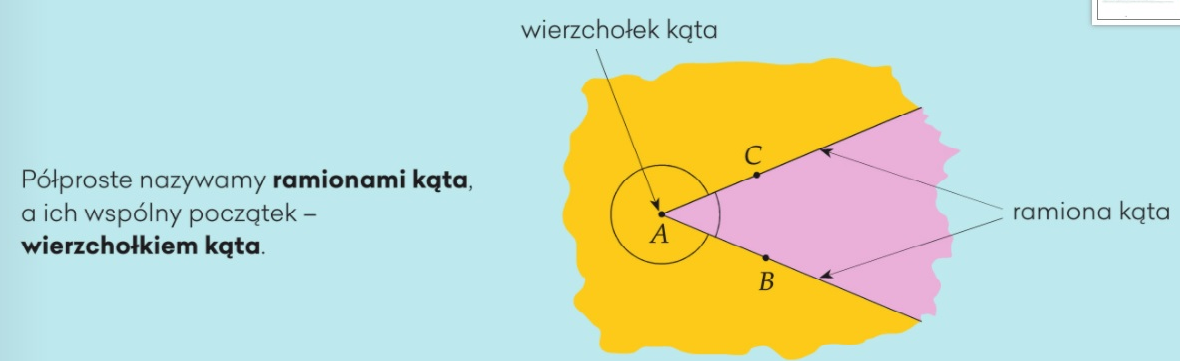 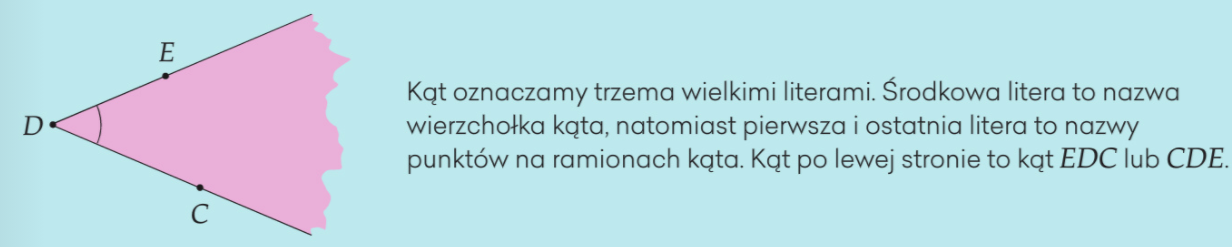 Zadanie1Narysuj dowolny kąt zaznacz na nim łukiem miarę,  podpisz gdzie znajdują się ramiona i wierzchołek tego kąta. Nazwij ten kąt jako kąt ABC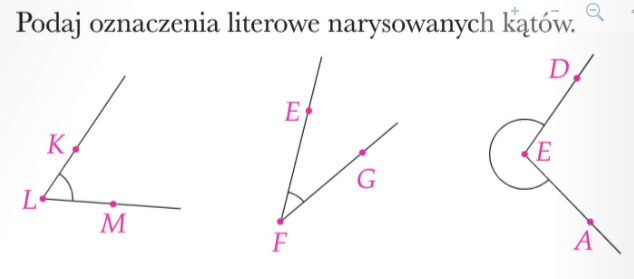 	……………………………………………               ……………………………………………                    ……………………………..Rodzaje kątówNarysuj obok kąty: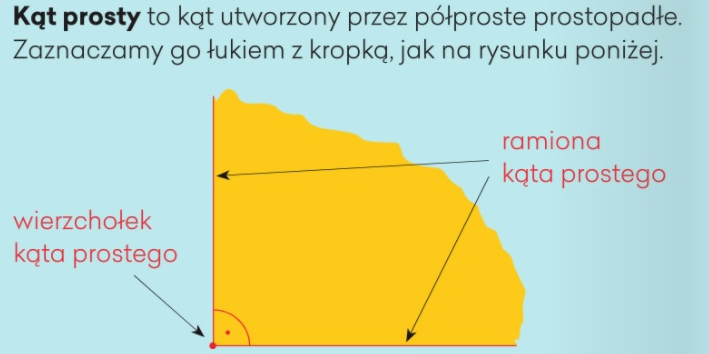 Narysuj kąt prostyKąt prosty ma 900 . To jedyny kąt z kropeczką.Narysuj kąt półpełnyKąt półpełny ma 1800Narysuj kąt pełnyKąt pełny ma 3600Narysuj kąt zerowyKąt zerowy to kąt, który ma 00Narysuj kąt ostryNarysuj kąt rozwarty